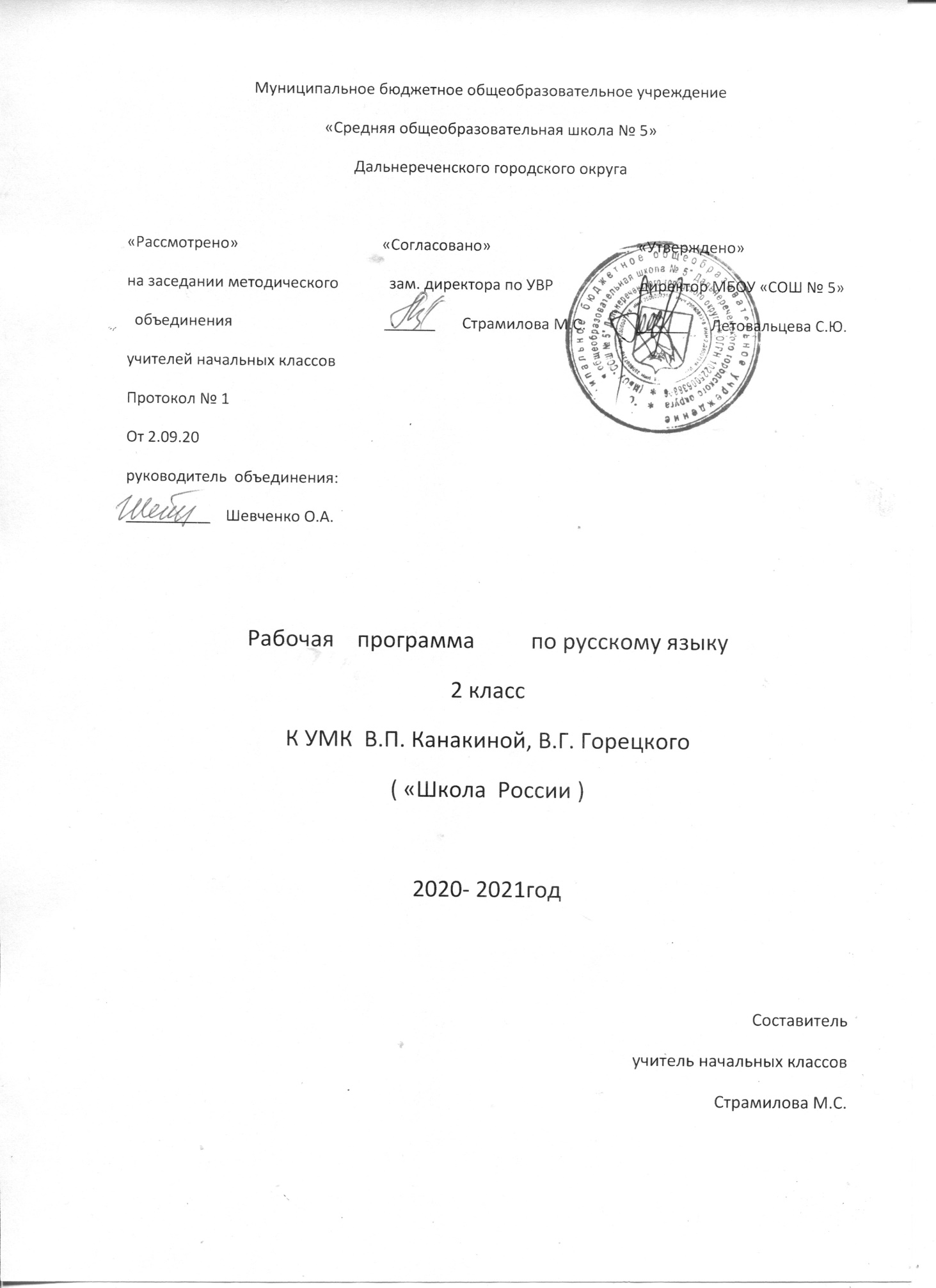 Пояснительная запискаПрограмма разработана на основе Федерального государственного образовательного стандарта начального общего образования, Концепции духовно-нравственного развития и воспитания личности гражданина России, планируемых результатов начального общего образования.Предмет «Русский язык» играет важную роль в реализации основных целевых установок начального образования: становлении основ гражданской идентичности и мировоззрения; формировании основ умения учиться и способности к организации своей деятельности; духовно-нравственном развитии и воспитании младших школьников.Содержание предмета направлено на формирование функциональной грамотности и коммуникативной компетентности. Русский язык является для младших школьников основой всего процесса обучения, средством развития их мышления, воображения, интеллектуальных и творческих способностей, основным каналом социализации личности. «Дитя входит в духовную жизнь окружающих его людей единственно через посредство отечественного языка, и, наоборот, мир, окружающий дитя, отражается в нём своей духовной стороной только через посредство той же среды — отечественного языка» (К. Д. Ушинский). Изучение русского языка в начальных классах — первоначальный этап системы лингвистического образования и речевого развития, обеспечивающий готовность выпускников начальной школы к дальнейшему образованию.Целями изучения предмета «Русский язык» в начальной школе являются:• ознакомление учащихся с основными положениями науки о языке и формирование на этой основе знаково-символического восприятия и логического мышления учащихся; • формирование коммуникативной компетенции учащихся: развитие устной и письменной речи, монологической и диалогической речи, а также навыков грамотного, безошибочного письма как показателя общей культуры человека.Общая характеристика курсаПрограмма направлена на реализацию средствами предмета «Русский язык» основных задач образовательной области «Филология»: — формирование первоначальных представлений о единстве и многообразии языкового и культурного пространства России, о языке как основе национального самосознания;— развитие диалогической и монологической устной и письменной речи; — развитие коммуникативных умений;— развитие нравственных и эстетических чувств; — развитие способностей к творческой деятельности.Программа определяет ряд практических задач, решение которых обеспечит достижение основных целей изучения предмета:• развитие речи, мышления, воображения школьников, умения выбирать средства языка в соответствии с целями, задачами и условиями общения; • формирование у младших школьников первоначальных представлений о системе и структуре русского языка: лексике, фонетике, графике, орфоэпии,морфемике (состав слова), морфологии и синтаксисе;• формирование навыков культуры речи во всех её проявлениях, умений правильно писать и читать, участвовать в диалоге, составлять несложные устные монологические высказывания и письменные тексты;• воспитание позитивного эмоционально-ценностного отношения к русскому языку, чувства сопричастности к сохранению его уникальности и чистоты; пробуждение познавательного интереса к языку, стремления совершенствовать свою речь.Курс русского языка начинается с обучения грамоте. Обучение грамоте направлено на формирование навыка чтения и основ элементарного графического навыка, развитие речевых умений, обогащение и активизацию словаря, совершенствование фонематического слуха, осуществление грамматико-орфографической пропедевтики. Задачи обучения грамоте решаются на уроках обучения чтению и на уроках обучения письму. Обучение письму идёт параллельно с обучением чтению с учётом принципа координации устной и письменной речи. Содержание обучения грамоте обеспечивает решение основных задач трёх его периодов: добукварного (подготовительного), букварного (основного) и послебукварного (заключительного).Добукварный период является введением в систему языкового и литературного образования. Его содержание направлено на создание мотивации к учебной деятельности, развитие интереса к самому процессу чтения. Особое внимание на этом этапе уделяется выявлению начального уровня развитости устных форм речи у каждого ученика, особенно слушания иговорения. Стоит и другая задача — приобщение к учебной деятельности, приучение к требованиям школы. Введение детей в мир языка начинается со знакомства со словом, его значением, с осмысления его номинативной функции в различных коммуникативно-речевых ситуациях, с различения в слове его содержания (значения) и формы (фонетической и графической). У первоклассников формируются первоначальные представления о предложении, развивается фонематический слух и умение определять последовательность звуков в словах различной звуковой и слоговой структуры. Они учатся осуществлять звуковой анализ слов с использованием схем-моделей, делить слова на слоги, находить в слове ударный слог, «читать» слова по следам звукового анализа, ориентируясь на знак ударения и букву ударного гласного звука. На подготовительном этапе формируются первоначальные представления о гласных и согласных (твёрдых и мягких звуках), изучаются первые пять гласных звуков и обозначающие их буквы. На уроках письма дети усваивают требования к положению тетради, ручки, к правильной посадке, учатся писать сначала элементы букв, а затем овладевают письмом букв. Содержание букварного периода охватывает изучение первых согласных звуков и их буквенных обозначений; последующих гласных звуков и букв, их обозначающих; знакомство с гласными звуками, обозначающими два звука; знакомство с буквами, не обозначающими звуков. Специфическая особенность данного этапа заключается в непосредственном обучении чтению, усвоению его механизма. Первоклассники осваивают два вида чтения: орфографическое (читаю, как написано) и орфоэпическое (читаю, как говорю); работают со слоговыми таблицами и слогами-слияниями; осваивают письмо всех гласных и согласных букв, слогов с различными видами соединений, слов, предложений, небольших текстов.Послебукварный (заключительный)— повторительно-обобщающий этап. На данном этапе обучения грамоте осуществляется постепенный переход к чтению целыми словами, формируется умение читать про себя, развиваются и совершенствуются процессы сознательного, правильного, темпового и выразительного чтения слов, предложений, текстов. Учащиеся знакомятся с речевым этикетом (словесные способы выражения приветствия, благодарности, прощания и т.д.) на основе чтения и разыгрывания ситуаций общения. Обучение элементам фонетики, лексики и грамматики идёт параллельно с формированием коммуникативно-речевых умений и навыков, с развитием творческих способностей детей. В этот период дети начинают читать литературные тексты и включаются в проектную деятельность по подготовке «Праздника букваря», в ходе которой происходит осмысление полученных в период обучения грамоте знаний. После обучения грамотеначинается раздельное изучение русского языка и литературного чтения. Систематический курс русского языка представлен в программе следующими содержательными линиями:• система языка (основы лингвистических знаний): лексика, фонетика и орфоэпия, графика, состав слова (морфемика), грамматика (морфология и синтаксис); • орфография и пунктуация; • развитие речи. Содержание курса имеет концентрическое строение, предусматривающее изучение одних и тех же разделов и тем в каждом классе. Такая структура программы позволяет учитывать степень подготовки учащихся к восприятию тех или иных сведений о языке, обеспечивает постепенное возрастание сложности материала и организует комплексное изучение грамматической теории, навыков правописания и развития речи. Языковой материал обеспечивает формирование у младших школьников первоначальных представлений о системе и структуре русского языка с учётом возрастных особенностей младших школьников, а также способствует усвоению ими норм русского литературного языка. Изучение орфографии и пунктуации, а также развитие устной и письменной речи учащихся служит решению практических задач общения и формирует навыки, определяющие культурный уровень учащихся. Программа направлена на формирование у младших школьников представлений о языке как явлении национальной культуры и основном средстве человеческого общения, на осознание ими значения русского языка как государственного языка Российской Федерации, языка межнационального общения.В программе выделен раздел «Виды речевой деятельности». Его содержание обеспечивает ориентацию младших школьников в целях, задачах, средствах и значении различных видов речевой деятельности (слушания, говорения, чтения и письма). Развитие и совершенствование всех видов речевой деятельности заложит основы для овладения устной и письменной формами языка, культурой речи. Учащиеся научатся адекватно воспринимать звучащую и письменную речь, анализировать свою и оценивать чужую речь, создавать собственные монологические устные высказывания и письменные тексты в соответствии с задачами коммуникации. Включение данного раздела в программуусиливает внимание к формированию коммуникативных умений и навыков, актуальных для практики общения младших школьников.Содержание систематического курса русского языка представлено в программе как совокупность понятий, правил, сведений, взаимодействующих между собой, отражающих реально существующую внутреннюю взаимосвязь всех сторон языка: фонетической, лексической, словообразовательной и грамматической (морфологической и синтаксической). Знакомясь с единицами языка разных уровней, учащиеся усваивают их роль, функции, а также связи и отношения, существующие в системе языка и речи. Усвоение морфологической и синтаксической структуры языка, правил строения слова и предложения, графической формы букв осуществляется на основе формирования символико-моделирующих учебных действий с языковыми единицами. Через овладение языком — его лексикой, фразеологией, фонетикой и графикой, богатейшей словообразовательной системой, его грамматикой, разнообразием синтаксических структур — формируется собственная языковая способность ученика, осуществляется становление личности. Значимое место в программе отводится темам «Текст»,«Предложение и словосочетание». Они наиболее явственно обеспечивают формирование и развитие коммуникативно-речевойкомпетенции учащихся. Работа над текстом предусматривает формированиеречевых умений и овладение речеведческими сведениями и знаниями по языку, что создаст действенную основу для обучения школьников созданию текстовпо образцу (изложение), собственных текстов разного типа (текст-повествование, текст-описание, текст-рассуждение) и жанра с учётом замысла, адресата и ситуации общения, соблюдению норм построения текста (логичность, последовательность, связность, соответствие теме и главной мысли и др.),развитиюумений, связанных с оценкой и самооценкойвыполненной учеником творческой работы.Работа над предложением и словосочетанием направленана обучение учащихся нормам построения и образования предложений, на развитие умений пользоваться предложениями вустной и письменной речи, на обеспечение понимания содержания и структуры предложений в чужой речи.На синтаксической основе школьники осваиваютнормы произношения, процессы словоизменения, формируются грамматические умения, орфографические и речевые навыки.Программа предусматривает формирование у младших школьниковпредставлений о лексике русского языка. Освоениезнаний о лексикеспособствует пониманию материальной природы языкового знака (слова как единства звучания и значения); осмыслению роли слова в выражении мыслей, чувств, эмоций; осознанию словарного богатства русского языка и эстетической функции родного слова; овладению умением выбора лексических средств в зависимости от цели, темы, основной мысли, адресата, ситуаций и условий общения; осознанию необходимости пополнять и обогащать собственный словарный запас как показательинтеллектуального и речевого развития личности.Серьёзное внимание уделяется в программе формированию фонетико-графических представлений о звуках и буквах русского языка. Чёткое представление звуковой и графической формы важно для формирования всех видов речевой деятельности: аудирования, говорения, чтения и письма.Важная роль отводится формированию представлений о грамматических понятиях: словообразовательных, морфологических, синтаксических. Усвоение грамматических понятий становится процессом умственного и речевого развития: у школьников развиваются интеллектуальные умения анализа, синтеза, сравнения, сопоставления, классификации, обобщения, что служит основой для дальнейшего формирования общеучебных, логических и познавательных (символико-моделирующих) универсальных действий с языковыми единицами.Программа предусматривает изучение орфографии и пунктуации на основе формирования универсальных учебных действий. Сформированность умений различать части речи и значимые части слова, обнаруживать орфограмму, различать её тип, соотносить орфограмму с определённым правилом, выполнять действие по правилу, осуществлять орфографический самоконтроль является основой грамотного, безошибочного письма.Содержание программы является основой для овладения учащимися приёмами активного анализа и синтеза (применительно к изучаемым единицам языка и речи), сопоставления, нахождения сходств и различий, дедукции и индукции, группировки, абстрагирования, систематизации, что, несомненно, способствует умственному и речевому развитию. На этой основе развивается потребность в постижении языка и речи как предмета изучения, выработке осмысленного отношения к употреблению в речи основных единиц языка.Программой предусмотрено целенаправленное формирование первичных навыков работы с информацией. В ходе освоения русского языка формируются умения, связанные с информационной культурой: читать, писать, эффективно работать с учебной книгой, пользоваться лингвистическими словарями и справочниками. Школьники будут работать с информацией, представленной в разных форматах (текст, рисунок, таблица, схема, модель слова, памятка). Они научатся анализировать, оценивать, преобразовывать и представлять полученную информацию, а также создавать новые информационные объекты: сообщения, отзывы, письма, поздравительные открытки, небольшие сочинения, сборники творческих работ, классную газету и др.Программа предполагает организацию проектной деятельности, которая способствует включению учащихся в активный познавательный процесс. Проектная деятельность позволяет закрепить, расширить, углубить полученные на уроках знания, создаёт условия для творческого развития детей, формирования позитивной самооценки, навыков совместной деятельности со взрослыми и сверстниками, умений сотрудничать друг с другом, совместно планировать свои действия, вести поиск и систематизировать нужную информацию. Место курса «Русский язык» в учебном планеНа изучение русского языкавначальной школе выделяется 675 ч. В 1 классе — 165 ч (5 ч в неделю, 33 учебные недели): из них 115 ч (23 учебные недели) отводится урокам обучения письму в период обучения грамотеи 50 ч (10 учебных недель) —урокам русского языка.Во 2-4 классах на уроки русского языка отводится по 170 ч(5 ч в неделю, 34 учебные недели в каждом классе)Результаты изучения курсаПрограмма обеспечивает достижение выпускниками начальной школы определенных личностных, метапредметных и предметных результатов.Личностные результаты1. Формирование чувства гордости за свою Родину, российский народ и историю России; осознание своей этнической и национальной принадлежности, формирование ценностей многонационального российского общества; становление гуманистических и демократических ценностных ориентаций.2. Формирование целостного, социально ориентированного взгляда на мир в его органичном единстве и разнообразии природы, народов, культур и религий.3. Формирование уважительного отношения к иному мнению, истории и культуре других народов.4. Овладение начальными навыками адаптации в динамично изменяющемся и развивающемся мире.5. Принятие и освоение социальной роли обучающегося, развитие мотивов учебной деятельности и формирование личностного смысла учения.6. Развитие самостоятельности и личной ответственности за свои поступки, в том числе в информационной деятельности, на основе представлений о нравственных нормах, социальной справедливости и свободе.7. Формирование эстетических потребностей, ценностей и чувств.8. Развитие этических чувств, доброжелательности и эмоционально-нравственной отзывчивости, понимания и сопереживания чувствам других людей.9. Развитие навыков сотрудничества со взрослыми и сверстниками в различных социальных ситуациях, умения не создавать конфликтов и находить выходы из спорных ситуаций.10. Формирование установки на безопасный, здоровый образ жизни, мотивации к творческому труду, к работе на результат, бережному отношению к материальным и духовным ценностям.Метапредметныерезультаты1. Овладение способностью принимать и сохранять цели и задачи учебной деятельности, поиска средств её осуществления.2. Формирование умения планировать, контролировать и оценивать учебные действия в соответствии с поставленной задачей и условиями её реализации, определять наиболее эффективные способы достижения результата.3. Использование знаково-символических средств представления информации.4. Активное использование речевых средств и средств для решения коммуникативных и познавательных задач.5. Использование различных способов поиска (в справочных источниках), сбора, обработки, анализа, организации, передачи и интерпретации информации.6. Овладение навыками смыслового чтения текстов различных стилей и жанров в соответствии с целями и задачами: осознанно строить речевое высказывание в соответствии с задачами коммуникации и составлять тексты в устной и письменной формах.7. Овладение логическими действиями сравнения, анализа, синтеза, обобщения, классификации по родовидовым признакам, установления аналогий и причинно-следственных связей, построения рассуждений, отнесения к известным понятиям.8. Готовность слушать собеседника и вести диалог, признавать возможность существования различных точек зрения и права каждого иметь свою, излагать своё мнение и аргументировать свою точку зрения и оценки событий.9. Определение общей цели и путей её достижения; умение договариваться о распределении функций и ролей в совместной деятельности; осуществлять взаимный контроль в совместной деятельности, адекватно оценивать собственное поведение и поведение окружающих.10. Готовность конструктивно разрешать конфликты посредством учёта интересов сторон и сотрудничества.11. Овладение начальными сведениями о сущности и особенностях объектов, процессов и явлений действительности в соответствии с содержанием учебного предмета «Русский язык».12. Овладение базовыми предметными и межпредметными понятиями, отражающими существенные связи и отношения между объектами и процессами.13. Умение работать в материальной и информационной среде начального общего образования (в том числе с учебными моделями) в соответствии с содержанием учебного предмета «Русский язык».Предметные результаты1. Формирование первоначальных представлений о единстве и многообразии языкового и культурного пространства России, о языке как основе национального самосознания.2.Понимание обучающимися того, что язык представляет собой явление национальной культуры и основное средство человеческого общения; осознание значения русского языка как государственного языка Российской Федерации, языка межнационального общения.3.Сформированность позитивного отношения к правильной устной и письменной речи как показателям общей культуры и гражданской позиции человека.4. Овладение первоначальными представлениями о нормах русского языка (орфоэпических, лексических, грамматических, орфографических, пунктуационных) и правилах речевого этикета. 5. Формирование умения ориентироваться в целях, задачах, средствах и условиях общения, выбирать адекватные языковые средства для успешного решения коммуникативных задач при составлении несложных монологических высказываний и письменных текстов.6. Осознание безошибочного письма как одного из проявлений собственного уровня культуры, применение орфографических правил и правил постановки знаков препинания при записи собственных и предложенных текстов. Владение умением проверять написанное.7.Овладение учебными действиями с языковыми единицами и формирование умения использовать знания для решения познавательных, практических и коммуникативных задач.8. Освоениепервоначальных научныхпредставлений о системе и структуре русского языка: фонетике и графике, лексике, словообразовании (морфемике),морфологии и синтаксисе;об основных единицах языка, их признаках и особенностях употребления в речи;9. Формирование умений опознавать и анализировать основные единицы языка, грамматические категории языка,употреблять языковые единицы адекватно ситуации речевого общения.Содержание курсаВиды речевой деятельностиСлушание. Осознание цели и ситуации устного общения. Адекватное восприятие звучащей речи. Понимание на слух информации, содержащейся в предложенном тексте, определение основной мысли текста, передача его содержания по вопросам. Говорение. Выбор языковых средств в соответствии с целями и условиями для эффективного решения коммуникативной задачи. Практическое овладение диалогической формой речи. Овладение умениями начать, поддержать, закончить разговор, привлечь внимание и т. п. Практическое овладение устными монологическими высказываниями в соответствии с учебной задачей (описание, повествование, рассуждение). Овладение нормами речевого этикета в ситуациях учебного и бытового общения (приветствие, прощание, извинение, благодарность, обращение с просьбой). Соблюдение орфоэпических норм и правильной интонации.Чтение. Понимание учебного текста. Выборочное чтение с целью нахождения необходимого материала. Нахождение информации, заданной в тексте в явном виде. Формулирование простых выводов на основе информации, содержащейся в тексте. Интерпретация и обобщение содержащейся в тексте информации. Анализ и оценка содержания, языковых особенностей и структуры текста.Письмо. Овладение разборчивым аккуратным письмом с учётом гигиенических требований к этому виду учебной работы. Списывание, письмо под диктовку в соответствии с изученными правилами. Письменное изложение содержания прослушанного и прочитанного текстов (подробное, выборочное). Создание небольших собственных текстов (сочинений) по интересной детям тематике (на основе впечатлений, литературных произведений, сюжетных картин, серий картин, репродукций картин художников, просмотра фрагмента видеозаписи и т. п.).Обучение грамотеФонетика. Звуки речи. Осознание единства звукового состава слова и его значения. Установление числа и последовательности звуков в слове. Сопоставление слов, различающихся одним или несколькими звуками. Составление звуковых моделей слов. Сравнение моделей различных слов. Подбор слов к определённой модели. Различение гласных и согласных звуков, гласных ударных и безударных, согласных твёрдых и мягких, звонких и глухих. Слог как минимальная произносительная единица. Деление слов на слоги. Определение места ударения. Смыслоразличительная роль ударения.Графика. Различение звука и буквы: буква как знак звука. Овладение позиционным способом обозначения звуков буквами. Буквы гласных как показатель твёрдости-мягкости согласных звуков. Функция букв е, ё, ю, я. Мягкий знак как показатель мягкости предшествующего согласного звука. Знакомство с русским алфавитом как последовательностью букв. Чтение. Формирование навыка слогового чтения (ориентация на букву, обозначающую гласный звук). Плавное слоговое чтение и чтение целыми словами со скоростью, соответствующей индивидуальному темпу ребёнка. Осознанное чтение слов, словосочетаний, предложений и коротких текстов. Чтение с интонациями и паузами в соответствии со знаками препинания. Развитие осознанности и выразительности чтения на материале небольших текстов и стихотворений. Знакомство с орфоэпическим чтением (при переходе к чтению целыми словами). Орфографическое чтение (проговаривание) как средство самоконтроля при письме под диктовку и при списывании. Письмо. Усвоение гигиенических требований при письме. Развитие мелкой моторики пальцев и свободы движения руки. Развитие умения ориентироваться на пространстве листа в тетради и на пространстве классной доски. Овладение начертанием письменных прописных (заглавных) и строчных букв. Письмо букв, буквосочетаний, слогов, слов, предложений с соблюдением гигиенических норм. Овладение разборчивым, аккуратным письмом. Письмо под диктовку слов и предложений, написание которых не расходится с их произношением. Усвоение приёмов и последовательности правильного списывания текста. Овладение первичными навыками клавиатурного письма.Понимание функции небуквенных графических средств: пробела между словами, знака переноса. Слово и предложение. Восприятие слова как объекта изучения, материала для анализа. Наблюдение над значением слова. Различение слова и предложения. Работа с предложением: выделение слов, изменение их порядка. Интонация в предложении. Моделирование предложения в соответствии с заданной интонацией. Орфография. Знакомство с правилами правописания и их применение: • раздельное написание слов; • обозначение гласных после шипящих (ча—ща, чу—щу, жи—ши); • прописная (заглавная) буква в начале предложения, в именах собственных; • перенос слов по слогам без стечения согласных; • знаки препинания в конце предложения. Развитие речи. Понимание прочитанного текста при самостоятельном чтении вслух и при его прослушивании. Составление небольших рассказов повествовательного характера по серии сюжетных картинок, материалам собственных игр, занятий, наблюдений, на основе опорных слов. Систематический курсФонетика и орфоэпия. Различение гласных и согласных звуков. Нахождение в слове ударных и безударных гласных звуков. Различение мягких и твёрдых согласных звуков, определение парных и непарных по твёрдости-мягкости согласных звуков. Различение звонких и глухих согласных звуков, определение парных и непарных по звонкости-глухости согласных звуков. Определение качественной характеристики звука: гласный — согласный; гласный ударный — безударный; согласный твёрдый — мягкий, парный — непарный; согласный звонкий — глухой, парный — непарный. Деление слов на слоги. Слогообразующая роль гласных звуков. Словесное ударение и логическое (смысловое) ударение в предложениях. Словообразующая функция ударения. Ударение, произношение звуков и сочетаний звуков в соответствии с нормами современного русского литературного языка. Фонетический анализ слова.Графика. Различение звуков и букв. Обозначение на письме твёрдости и мягкости согласных звуков. Использование на письме разделительных ь и ъ.Установление соотношения звукового и буквенного состава слов типа стол, конь; в словах с йотированными гласными е, ё, ю, я; в словах с непроизносимыми согласными.Использование небуквенных графических средств: пробела между словами, знака переноса, красной строки (абзаца), пунктуационных знаков (в пределах изученного). Знание алфавита: правильное называние букв, их последовательность. Использование алфавита при работе со словарями, справочниками, каталогами.Лексика. Понимание слова как единства звучания и значения. Выявление слов, значение которых требует уточнения. Определение значения слова по тексту или уточнение значения с помощью толкового словаря. Представление об однозначных и многозначных словах, о прямом и переносном значении слова, о синонимах, антонимах, омонимах, фразеологизмах. Наблюдение за их использованием в тексте. Работа с разными словарями.Состав слова(морфемика). Овладение понятием «родственные (однокоренные) слова». Различение однокоренных слов и различных форм одного и того же слова. Различение однокоренных слов и синонимов, однокоренных слов и слов с омонимичными корнями. Выделение в словах с однозначно выделяемыми морфемами окончания, корня, приставки, суффикса (постфикса -ся), основы. Различение изменяемых и неизменяемых слов. Представление о значении суффиксов и приставок.Образование однокоренных слов помощью суффиксов и приставок.Сложные слова. Нахождение корня в однокоренных словах с чередованием согласных в корне.Разбор слова по составу.Морфология. Части речи; деление частей речи на самостоятельные и служебные.Имя существительное. Значение и употребление в речи. Различение имён существительныходушевлённых и неодушевлённых по вопросам кто?и что? Выделение имён существительных собственных и нарицательных.Различение имён существительных мужского, женского и среднего рода. Изменение существительных по числам. Начальная форма имени существительного. Изменение существительных по падежам. Определение падежа, в котором употреблено имя существительное.Различение падежных и смысловых (синтаксических) вопросов. Определение принадлежности имён существительных к 1, 2, 3-му склонению. Словообразование имён существительных.Морфологический разбор имён существительных.Имя прилагательное. Значение и употребление в речи. Изменение прилагательных по родам, числам и падежам, кроме прилагательных на -ий, -ья, -ов, -ин. Зависимость формы имени прилагательного от формы имени существительного. Начальная форма имени прилагательного. Словообразование имён прилагательных.Морфологический разбор имён прилагательных.Местоимение. Общее представление о местоимении. Личные местоимения. Значение и употребление в речи. Личные местоимения 1, 2, 3-го лица единственного и множественного числа. Склонение личных местоимений.Числительное. Общее представление о числительных. Значение и употребление в речи количественных и порядковых числительных.Глагол. Значение и употребление в речи. Неопределённая форма глагола. Различение глаголов, отвечающих на вопросы что сделать? и что делать? Изменение глаголов по временам: настоящее, прошедшее, будущее время. Изменение глаголов по лицам и числам в настоящем и будущем времени (спряжение). Способы определения І и ІІ спряжения глаголов (практическое овладение). Изменение глаголов прошедшего времени по родам и числам. Возвратные глаголы. Словообразование глаголов от других частей речи. Морфологический разбор глаголов.Наречие. Значение и употребление в речи.Предлог.Знакомство с наиболее употребительными предлогами.Функция предлогов: образование падежных форм имён существительных и местоимений. Отличие предлогов от приставок.Союз. Союзы и, а, но, их роль в речи. Частица. Частица не, её значение.Синтаксис. Различение предложения, словосочетания, слова (осознание их сходства и различия). Определение в словосочетании главного и зависимого слов при помощи вопроса.Различение предложений по цели высказывания: повествовательные, вопросительные и побудительные; по эмоциональной окраске (интонации): восклицательные и невосклицательные.Простое предложение. Нахождение главных членов предложения: подлежащее и сказуемое. Различение главных и второстепенных членов предложения. Установление связи (при помощи смысловых вопросов) между словами в словосочетании и предложении. Предложения распространённые и нераспространённые. Синтаксический анализ простого предложения с двумя главными членами.Нахождение однородных членов и самостоятельное составление предложений с ними без союзов и с союзами и, а, но. Использование интонации перечисления в предложениях с однородными членами. Нахождение в предложении обращения (в начале, в середине или в конце предложения).Сложное предложение (общее представление). Различение простых и сложных предложений.Орфография и пунктуация. Формирование орфографической зоркости, использование разных способов проверки орфограмм в зависимости от места орфограммы в слове. Использование орфографического словаря.Применение правил правописания и пунктуации:• сочетания жи—ши, ча—ща, чу—щу в положении под ударением;• сочетания чк—чн, чт, нч, щн и др.; • перенос слов;• прописная буква в начале предложения, в именах собственных;• проверяемые безударные гласные в корне слова;• парные звонкие и глухие согласные в корне слова;• непроизносимые согласные;• непроверяемые гласные и согласные в корне слова (на ограниченном перечне слов); (непроверяемые буквы-орфограммы гласных и согласных звуков в корне слова• гласные и согласные в неизменяемых на письме приставках;• разделительные ъ и ь;• мягкий знак после шипящих на конце имён существительных (речь, рожь, мышь);• соединительные о и е, в сложных словах (самолёт, вездеход)• е и и в суффиксах имен существительных (ключик — ключика, замочек-замочка).• безударные падежные окончания имён существительных (кроме существительных на -мя, -ий, -ье, -ия, -ов, -ин);• безударные падежные окончания имён прилагательных; • раздельное написание предлогов с именами существительными;• раздельное написание предлогов с личными местоимениями;• раздельное написание частицы не с глаголами;• мягкий знак после шипящих на конце глаголов во 2-м лице единственного числа (читаешь, учишь);• мягкий знак в глаголах в сочетании -ться;• безударные личные окончания глаголов;• раздельное написание предлогов с другими словами;• знаки препинания в конце предложения: точка, вопросительный и восклицательные знаки;• знаки препинания (запятая) в предложениях с однородными членами;• запятая при обращении в предложениях;• запятая между частями в сложном предложении.Развитие речи. Осознание ситуации общения: с какой целью, с кем и где происходит общение?Практическое овладение диалогической формой речи. Выражение собственного мнения, его аргументация с учётом ситуации общения. Овладение умениями ведения разговора (начать, поддержать, закончить разговор, привлечь внимание и т.п.). Овладение нормами речевого этикета в ситуациях учебного и бытового общения (приветствие, прощание, извинение, благодарность, обращение с просьбой), в том числе при обращении с помощью средств ИКТ.Практическое овладение монологической формой речи. Умение строить устное монологическое высказывание на определённую тему с использованием разных типов речи (описание, повествование, рассуждение). Текст. Признаки текста. Смысловое единство предложений в тексте. Заглавие текста.Последовательность предложений в тексте.Последовательность частей текста (абзацев).Комплексная работа над структурой текста: озаглавливание, корректирование порядка предложений и частей текста (абзацев). План текста. Составление планов к заданным текстам. Создание собственных текстов по предложенным и самостоятельно составленнымпланам.Типы текстов: описание, повествование, рассуждение, их особенности. Знакомство с жанрами письма и поздравления.Создание собственных текстов и корректирование заданных текстов с учётом точности, правильности, богатства и выразительности письменной речи; использование в текстах синонимов и антонимов.Знакомство с основными видами изложений и сочинений (без заучивания учащимися определений): изложение подробное и выборочное, изложение с элементами сочинения; сочинение-повествование, сочинение-описание, сочинение-рассуждение.Календарно-тематическое планирование уроков русского языка во 2 классе на 2016-2017 учебный год.№ п/пСодержание( тема )Тип урока.Кол-во часовПланируемые результаты (предметные)Элементы содержанияПланируемые результаты (личностные и метапредметные)Планируемые результаты (личностные и метапредметные)Планируемые результаты (личностные и метапредметные)Планируемые результаты (личностные и метапредметные)Дата№ п/пСодержание( тема )Тип урока.Кол-во часовПланируемые результаты (предметные)Элементы содержанияЛичностные УУДПознавательные УУДКоммуникативные УУДРегулятивные УУДДатаНАША РЕЧЬ (4 Ч)НАША РЕЧЬ (4 Ч)НАША РЕЧЬ (4 Ч)НАША РЕЧЬ (4 Ч)НАША РЕЧЬ (4 Ч)НАША РЕЧЬ (4 Ч)НАША РЕЧЬ (4 Ч)НАША РЕЧЬ (4 Ч)НАША РЕЧЬ (4 Ч)1.Знакомство с учебником. Какая бывает речь?Урок рефлексии1 часПознакомить с новым учебником и правилами работы по нему. Делать выводы о значении речи в жизни человека.Работать по учебнику, пользуясь условными обозначениями.Уметь договариваться и приходить к общему решению.Оценивать свои  результатов.2.Что можно узнать о человеке по его речи?Урок введения новых знаний1 часС помощью наглядных примеров показать учащимся, что речь является источником информации о человеке; развивать умение употреблять в речи «вежливые» слова. Оценивать  поступки с точки зрения общепринятых правил «доброго», «правильного» поведения.Делать выводы о значении речи в жизни человека.Анализировать и делать выводы.Обнаруживать и формулировать учебную проблему.3Как отличить диалог от монолога?Урок введения новых знаний1 часПознакомить с терминами «диалог» и «монолог»; формировать умение оформлять диалог.Оценивать  поступки с точки зрения общепринятых правил «доброго», «правильного» поведения.Различать диалог и монолог.Сотрудничать с одноклассниками при выполнении учебной задачи.Аргументировать свою позицию.4Проверка знаний.Урок- контроль1 часПроверить и систематизировать знания по теме «Наша речь»Осознание роли языка и речи в жизни человека.Использовать знания по теме в новых условиях.Обнаруживать и формулировать учебную проблему совместно с учителем.Анализировать, делать выводы, сравнивать.ТЕКСТ (5 Ч)ТЕКСТ (5 Ч)ТЕКСТ (5 Ч)ТЕКСТ (5 Ч)ТЕКСТ (5 Ч)ТЕКСТ (5 Ч)ТЕКСТ (5 Ч)ТЕКСТ (5 Ч)ТЕКСТ (5 Ч)5Что такое текст?Урок рефлексии1 часПовторить признаки текста. Научить определять тему текста.Осознание роли языка и речи в жизни человека.Различать предложение и группу предложений.Аргументировать свою позицию.Соотносить результат своей деятельности с целью и оценивать его.6Что такое тема и главная мысль текста?Урок введения новых знаний1 часНаучить определять тему и главную мысль текста.Осознание роли языка и речи в жизни человека.Определять тему, главную мысль текста.Уметь договариваться и приходить к общему решению.Способность к мобилизации сил и энергии, к волевому усилию, к преодолению трудностей.7Части текста.Урок введения новых знаний1 часНаучить выделять в тексте начало, основную часть и концовку.Установление учащимися связи между целью учебной деятельности и её мотивом.Выделять части текста.Обнаруживать и формулировать учебную проблему совместно с учителем.Волевая саморегуляция. Прогнозирование результата.8Диктант.Урок- контроль1 часПроверить умения самостоятельно работать, оформлять предложение, писать слова с сочетаниями ЖИ – ШИ, ЧА – ЩА, ЧУ – ЩУ.Установление учащимися связи между целью учебной деятельности и её мотивом.Самостоятельно анализировать слово и выбирать нужный вариант его описания.Умение слушать и понимать речь других.Осознание качества и уровня усвоения материала, оценка результатов работы.9Работа над ошибками.Текст.  Главная мысль текста.Урок рефлексии1 часНаучить исправлять ошибки; развивать орфографическую зоркость.Установление учащимися связи между целью учебной деятельности и её мотивом.Самостоятельно анализировать слово и выбирать нужный вариант его описания.Умение слушать и понимать речь других.Осознание качества и уровня усвоения материала, оценка результатов работы.ПРЕДЛОЖЕНИЕ (12 Ч)ПРЕДЛОЖЕНИЕ (12 Ч)ПРЕДЛОЖЕНИЕ (12 Ч)ПРЕДЛОЖЕНИЕ (12 Ч)ПРЕДЛОЖЕНИЕ (12 Ч)ПРЕДЛОЖЕНИЕ (12 Ч)ПРЕДЛОЖЕНИЕ (12 Ч)ПРЕДЛОЖЕНИЕ (12 Ч)ПРЕДЛОЖЕНИЕ (12 Ч)10Что такое предложение?Урок рефлексии1 часПовторить признаки предложения, правила постановки знаков препинания в конце предложения.Осознание роли языка и речи в жизни человека.Различать группу предложения и группу слов, оформлять предложение на письме.Обнаруживать и формулировать учебную проблему совместно с учителем.Умение высказывать своё предположение на основе работы с материалом учебника.11Как из слов составить предложение?Урок введения новых знаний1 часНаучить составлять из слов предложение, находить главное по смыслу слово в предложении.Осознание роли языка и речи в жизни человека.Составлять предложения, читать их, делать логическое ударение.Сотрудничество с учителем и сверстниками.Анализировать, делать выводы, сравнивать.12Контрольное списывание.Урок – контроль 1 часПроверить умение грамотно списывать, навык грамотного каллиграфического письма.Осознание роли языка и речи в жизни человека.Списывать текст, проговаривать его по слогам.Умение с достаточной полнотой и точностью выражать свои мысли в соответствии с задачами и условиями коммуникации.Анализировать, делать выводы, сравнивать.13Что такое главные члены предложения?Урок введения новых знаний1 часПознакомить с терминами «главные члены», «основа предложения»; научить находить главные члены предложения и его основу.Установление учащимися связи между целью учебной деятельности и её мотивом.Находить основу и второстепенные члены предложения.Умение слушать и понимать речь других.Умение высказывать своё предположение на основе работы с материалом учебника.14Что такое второстепенные члены предложения?Урок введения новых знаний1 часПознакомить с термином «второстепенные члены предложения»; научить находить второстепенные члены предложения.Установление учащимися связи между целью учебной деятельности и её мотивом.Находить второстепенные члены предложения, дополнять основу второстепенными членами.Умение работать в паре, группе; выполнять различные роли (лидера, исполнителя)Способность к мобилизации сил и энергии, к волевому усилию, к преодолению трудностей.15Подлежащее и сказуемое – главные члены предложения.Урок введения новых знаний1 часПознакомить с терминами «подлежащее» и «сказуемое»; научить находить подлежащее и сказуемое в предложении.Осознание роли языка и речи в жизни человека.Находить главные члены предложения.Умение работать в паре, группе; выполнять различные роли (лидера, исполнителя)Прогнозирование – предвосхищение результата и уровня усвоения знаний.16Что такое распространённые и нераспространённые предложения?Урок введения новых знаний1 часПознакомить с понятиями «и распространённое» и «нераспространённое» предложение; научить находить в предложении подлежащее и сказуемое. Установление учащимися связи между целью учебной деятельности и её мотивом.Различать распространённые и нераспространённые предложения.Умение слушать и понимать речь других.Планирование – определение последовательности промежуточных целей с учётом конечного результата.17Как установить связь слов  в предложении?Урок введения новых знаний1 часНаучить задавать вопросы к словам в предложении.Осознание роли языка и речи в жизни человека.Устанавливать связь слов в предложении, ставить вопрос от главного к зависимому.Умение оформлять свои мысли в устной и письменной форме (на уровне предложения или небольшого текста).Умение проговаривать последовательность действий на уроке.18Развитие речи. Обучающее сочинение по картине.Урок развития речи1 часНаучить письменно излагать свои мысли.Умение осознавать роль языка и речи в жизни людей.Научиться правильно строить предложения, излагая свои мысли.Умение с достаточной полнотой и точностью выражать свои мысли в соответствии с задачами урока и условиями коммуникации.Умение определять  и формулировать цель деятельности на уроке с помощью учителя.19Развитие речи. Обучающее сочинение по картине.Урок рефлексии1 часВыполнить работу над ошибками, допущенными в сочинении; проверить знания по теме «Предложение».Осознание роли языка и речи в жизни человека.Находить, анализировать и исправлять свои ошибки.Умение слушать и понимать речь других.Делать выводы, сравнивать.20Контрольный диктант.Урок – контроль1 часПроверить умение писать слова с орфограммами, оформлять работу.Осознание роли языка и речи в жизни человека.Видеть и правильно записывать слова с орфограммамиУмение слушать и понимать речь других.Способность к мобилизации сил и энергии, к волевому усилию, к преодолению трудностей.21Работа над ошибками.Урок рефлексии1 часНаучить классифицировать и исправлять ошибки.Установление учащимися связи между целью учебной деятельности и её мотивом.Классифицировать ошибки по орфограммам.Умение аргументировать своё предположение.Оценка результатов работы.СЛОВА, СЛОВА, СЛОВА…(22 Ч)СЛОВА, СЛОВА, СЛОВА…(22 Ч)СЛОВА, СЛОВА, СЛОВА…(22 Ч)СЛОВА, СЛОВА, СЛОВА…(22 Ч)СЛОВА, СЛОВА, СЛОВА…(22 Ч)СЛОВА, СЛОВА, СЛОВА…(22 Ч)СЛОВА, СЛОВА, СЛОВА…(22 Ч)СЛОВА, СЛОВА, СЛОВА…(22 Ч)СЛОВА, СЛОВА, СЛОВА…(22 Ч)22,23Что такое лексическое значение слова?Урок введения новых знаний2 часаПознакомить с понятием « лексическое значение слова».Осознание роли языка и речи в жизни человека.Определять лексическое значение слов.Управление поведением партнёра – контроль, коррекция, оценка его действий.Прогнозирование результата. Осознание качества и уровня усвоения материала.24Что такое однозначные и многозначные слова?Урок введения новых знаний1 часПознакомить с понятием «многозначные слова»; развивать речь; пополнять словарный запас учащихся.Осознание роли языка и речи в жизни человека.Различать однозначные и многозначные слова.Умение слушать и понимать речь других.Контроль в форме сличения способа действия и его результата.25Что такое прямое и переносное значение многозначных слов?Урок введения новых знаний1 часПознакомить с понятиями « прямое» и «переносное» значение слова; развивать речь; пополнять словарный запас учащихся.Установление учащимися связи между целью учебной деятельности и её мотивом.Различать прямое и переносное значение слов.Умение с достаточной полнотой и точностью выражать свои мысли в соответствии с задачами и условиями коммуникации.Волевая саморегуляция.26Что такое синонимы?Урок введения новых знаний1 часПознакомить с термином «синонимы»;  развивать речь; пополнять словарный запас учащихся. Осознание роли языка и речи в жизни человека.Различать оттенки значений синонимов.Умение работать в паре, группе.Целеполагание как постановка учебной задачи.27,28Что такое антонимы?Урок введения новых знаний2 часаПознакомить с термином «антонимы»;  развивать речь; пополнять словарный запас учащихся.Установление учащимися связи между целью учебной деятельности и её мотивом.Находить в тексте антонимы. Употреблять их в речи.Умение оформлять свои мысли в устной и письменной форме (на уровне предложения или небольшого текста).Прогнозирование результата.29Контрольный диктант.Урок – контроль1 часПроверить навыки грамотного письма, умение правильно оформлять работу.Осознание роли языка и речи в жизни человека.Находить в тексте орфограммы и правильно писать слова с ними.Умение слушать и понимать речь других.Осознание качества и уровня усвоения материала – оценка деятельности.30Работа над ошибками.Урок рефлексии1 часУчить классифицировать и исправлять ошибки.Нравственно-этическая ориентация.Классифицировать ошибки по орфограммам.Умение аргументировать своё предположение.Умение составлять план и последовательность действий на уроке.31,32Что такое родственные слова?Урок введения новых знаний2 часаПознакомить с понятием «родственные слова», с признаками однокоренных слов; формировать умение видеть и образовывать родственные слова; развивать речь; пополнять словарный запас учащихся.Осознание роли языка и речи в жизни человека.Находить в тексте и образовывать родственные слова, употреблять их в речи.Умение с достаточной полнотой и точностью выражать свои мысли в соответствии с задачами и условиями коммуникации.Способность к мобилизации сил и энергии, к волевому усилию, к преодолению трудностей.3334Что такое корень слова? Единообразное написание  корня в однокоренных словахРазличие однокоренных слов и синонимов, омонимовУрок введения новых знаний2 часаПознакомить с понятиями «корень», «однокоренные слова»; формировать умение находить в словах корень, образовывать однокоренные слова; развивать речь; пополнять словарный запас учащихся.Умение осознавать роль языка и речи в жизни людей.Находить в словах корень образовывать однокоренные слова, употреблять их в речи.Умение с достаточной полнотой и точностью выражать свои мысли в соответствии с задачами урока и условиями коммуникации.Умение определять  и формулировать цель деятельности на уроке с помощью учителя.35Слог, как минимальная производительная единицаУрок рефлексии1 часПовторить правила деления слова на слоги.Осознание роли языка и речи в жизни человека.Делить слова на слоги.Умение работать в паре, группе.Способность к мобилизации сил и энергии, к волевому усилию, к преодолению трудностей.36,37Как определить ударный слог?Урок рефлексии2 часаПовторить понятие «ударение»; формировать умение ставить ударения.Установление учащимися связи между целью учебной деятельности и её мотивом.Находить в словах ударный слог.Умение оформлять свои мысли в устной и письменной форме (на уровне предложения или небольшого текста).Прогнозирование результата.38,39Как переносить слова с одной строки на другую?Урок рефлексии2 часаПовторить правила переноса слов; формировать умение переносить слова с одной строки на другую.Умение осознавать роль языка и речи в жизни людей.Переносить слова с одной строки  на другую.Умение с достаточной полнотой и точностью выражать свои мысли в соответствии с задачами урока и условиями коммуникации.Умение определять  и формулировать цель деятельности на уроке с помощью учителя.40Обучающее сочинение по серии картинок.Урок развития речи1 часПродолжить работу над развитием письменной речи.Нравственно-этическая ориентация.Писать сочинения по серии картинок.Строить сообщения в устной и письменной форме.Анализировать, делать выводы, сравнивать.41Проверочная работа.Урок – контроль1 часПроверить знания по теме «Слово».Осознание роли языка и речи в жизни человека.Умение осознанно и произвольно строить своё речевое высказывание.Оформлять свои мысли письменно.Контроль в форме сличения способа действия и его результата.42Контрольный диктант.Урок – контроль1 часПроверить умение писать слова с изученными орфограммами.Осознание роли языка и речи в жизни человека.Видеть в словах орфограммы.Умение слушать и понимать речь других.Осознание качества и уровня усвоения материала – оценка деятельности.43Работа над ошибками.Урок рефлексии1 часНаучить исправлять ошибки.Умение осознавать роль языка и речи в жизни людей.Объяснять допущенные ошибки, исправлять ихУмение с достаточной полнотой и точностью выражать свои мысли в соответствии с задачами урока и условиями коммуникации.Оценка результатов работы.ЗВУКИ И БУКВЫ (34 Ч)ЗВУКИ И БУКВЫ (34 Ч)ЗВУКИ И БУКВЫ (34 Ч)ЗВУКИ И БУКВЫ (34 Ч)ЗВУКИ И БУКВЫ (34 Ч)ЗВУКИ И БУКВЫ (34 Ч)ЗВУКИ И БУКВЫ (34 Ч)ЗВУКИ И БУКВЫ (34 Ч)ЗВУКИ И БУКВЫ (34 Ч)44Как различать звуки и буквы?Урок рефлексии1 часОбобщить знания о буквах и звуках; развивать умение различать звуки буквы.Установление учащимися связи между целью учебной деятельности и её мотивом.Различать звуки и буквы, записывать транскрипцию слов.Умение с достаточной полнотой и точностью выражать свои мысли в соответствии с задачами урока и условиями коммуникации.Прогнозирование результата.45,46Как мы используем алфавит?Урок рефлексии1 часПовторить порядок букв в алфавите, названия букв, записывать слова в алфавитном порядке.Осознание роли языка и речи в жизни человека.Называть буквы, записывать слова в алфавитном порядке.Строить сообщения в устной и письменной форме.Анализировать, делать выводы, сравнивать.47Какие слова пишутся с заглавной буквы?Урок рефлексии1 часОбобщить знания учащихся об употреблении большой буквы в именах собственных.Установление учащимися связи между целью учебной деятельности и её мотивом.Писать имена собственные с большой буквы.Умение оформлять свои мысли в устной и письменной форме (на уровне предложения или небольшого текста).Анализировать, делать выводы, сравнивать.48 Как определить гласные звуки?Урок рефлексии1 часРазвивать умения различать гласные и согласные звуки, обозначать гласные звуки на письме.Нравственно-этическая ориентация.Видеть гласные звуки в словах, правильно обозначать их буквами.Умение слушать и понимать речь других.Анализировать, делать выводы, сравнивать.49Контрольный диктант.Урок – контроль1 часПроверить умения учащихся писать и оформлять предложения, правильно писать слова со знакомыми орфограммами.Осознание роли языка и речи в жизни человека.Уметь писать и оформлять предложения, правильно писать слова со знакомыми орфограммамиУмение слушать и понимать речь других.Контроль в форме сличения способа действия и его результата.50Работа над ошибками.Урок рефлексии1 часПроанализировать ошибки, допущенные в диктанте; выполнить работу над ошибками; развивать письменную речь учащихся. Умение точно отвечать на вопросы.Осознание роли языка и речи в жизни человека.Объяснять допущенные ошибки, исправлять ихУмение слушать и понимать речь других.Уметь точно отвечать на вопросы.51-55Правописание слов с безударным гласным звуком в корне.Уроки рефлексии5 часовОбобщить и дополнить знания учащихся о правописании безударных гласных в корне; учить видеть и проверять безударные гласные в корне; развивать письменную речь, умение точно отвечать на вопросы.Установление учащимися связи между целью учебной деятельности и её мотивом.Различать формы слова и однокоренные слова, видеть орфограмму в слове.Умение с достаточной полнотой и точностью выражать свои мысли в соответствии с задачами урока и условиями коммуникации.Уметь точно отвечать на вопросы.56-58Правописание слов с непроверяемыми безударными гласными звуками в корне.Уроки рефлексии3 часаФормировать умение видеть и проверять безударные гласные в корне; развивать письменную речь, умение точно отвечать на вопросы.Нравственно-этическая ориентация.Видеть орфограмму в слове, проверять безударные гласные в коне слова.Умение слушать и понимать речь других.Планирование – определение последовательности промежуточных целей с учётом конечного результата.59Развитие речи. Обучающее сочинение.Урок развития речи1 часУчить детей оформлять свои мысли на письме, видеть орфограммы и грамотно писать слова.Осознание роли языка и речи в жизни человека.Писать сочинение, видеть орфограмму в слове, грамотно писать.Строить сообщения в устной и письменной форме.Анализировать, делать выводы, сравнивать.60Диктант. Проверочная работа.Урок – контроль1 часУчить детей оформлять свои мысли на письме, видеть орфограммы и грамотно писать слова.Осознание роли языка и речи в жизни человека.Уметь писать и оформлять предложения, правильно писать слова со знакомыми орфограммамиУмение с достаточной полнотой и точностью выражать свои мысли в соответствии с задачами и условиями коммуникации.Контроль в форме сличения способа действия и его результата.61Работа над ошибками.Урок рефлексии1 часНаучить детей работать над исправлением ошибок.Умение осознавать роль языка и речи в жизни людей.Объяснять допущенные ошибки, исправлять ихУмение с достаточной полнотой и точностью выражать свои мысли в соответствии с задачами урока и условиями коммуникации.Оценка результатов работы.62Как определить согласные звуки?Урок рефлексии1 часПовторить изученный материал по теме «Согласные звуки».Осознание роли языка и речи в жизни человека.Различать гласные и согласные звуки.Умение работать в паре, группе.Способность к мобилизации сил и энергии, к волевому усилию, к преодолению трудностей.63,64Согласный звук [Й] и буква И краткое.Урок введения новых знаний2 часаПознакомить учащихся с особенностями буквы Й.Установление учащимися связи между целью учебной деятельности и её мотивом.Слышать звук [Й] и обозначать его буквами Й, Е, Ё, Ю, Я. Умение работать в паре, группе.Прогнозирование результата.65Слова с удвоенными согласными.Урок введения новых знаний1 часПознакомить с правописанием слов с удвоенными согласными.Умение осознавать роль языка и речи в жизни людей.Слышать слова с удвоенной согласной в корне, правильно обозначать их на письме.Умение с достаточной полнотой и точностью выражать свои мысли в соответствии с задачами урока и условиями коммуникации.Умение определять  и формулировать цель деятельности на уроке с помощью учителя.66Развитие речи.Урок развития речи1 часУчить выражать свою мысль письменно и устно.Нравственно-этическая ориентация.Составлять рассказ по картинке.Строить сообщения в устной и письменной форме.Анализировать, делать выводы, сравнивать.67Наши проекты. И в шутку и в серьёз.Проектная деятельность1 часЗаинтересовать темой проекта; прививать интерес к русскому языку.Осознание роли языка и речи в жизни человека.Решать логические задачи по русскому языку.Строить сообщения в устной и письменной форме.Способность к мобилизации сил и энергии, к волевому усилию, к преодолению трудностей.68,69Твёрдые и мягкие согласные звуки и буквы для их обозначения.Уроки рефлексии2 часаПовторить способы обозначения мягкости согласных звуков на письме.Осознание роли языка и речи в жизни человека.Обозначать мягкость согласных звуков на письме.Умение слушать и понимать речь других.Способность к мобилизации сил и энергии, к волевому усилию, к преодолению трудностей.70Как обозначить мягкость согласного звука на письме?Урок рефлексии1 часПовторить способы обозначения мягкости согласных  на письме.Умение осознавать роль языка и речи в жизни людей.Обозначать мягкость согласных звуков на письме.Умение с достаточной полнотой и точностью выражать свои мысли в соответствии с задачами урока и условиями коммуникации.Умение определять  и формулировать цель деятельности на уроке с помощью учителя.71,72Правописание мягкого знака в конце и середине слова перед другими согласными.Уроки рефлексии2 часаПовторить способы обозначения мягкости согласных на письме при помощи буквы Ь.Установление учащимися связи между целью учебной деятельности и её мотивом.Обозначать мягкость согласных звуков на письме.Строить сообщения в устной и письменной форме.Умение осуществлять действие по образцу и заданному правилу.73Контрольный диктант.****Урок – контроль1 часПовторить усвоение изученных тем.Умение осознавать роль языка и речи в жизни людей.Определять орфограмму и правильное написание слов.Умение слушать и понимать речь других.Контроль в форме сличения способа действия и его результата.74Проверочная работа.Урок – контроль1 часПроверить усвоение темы «Согласные звуки и буквы».Установление учащимися связи между целью учебной деятельности и её мотивом.Определять орфограмму и правильное написание слов.Строить сообщения в устной и письменной форме.Анализировать, делать выводы, сравнивать.75Работа над ошибками.Урок рефлексии1часУчить видеть, анализировать и исправлять ошибки.Нравственно-этическая ориентация.Анализировать ошибки, классифицировать их по орфограммам.Умение с достаточной полнотой и точностью выражать свои мысли в соответствии с задачами урока и условиями коммуникации.Оценка результатов работы.76Наши проекты. Пишем письмо.Проектная деятельность1 часПознакомить с понятием «письмо», правилами его написания.Умение осознавать роль языка и речи в жизни людей.Письменно излагать свои мысли, писать письма.Строить сообщения в устной и письменной форме.Оценка результатов работы.77Обобщающий урок.Урок рефлексии1 часНаучить использовать полученные знания в нестандартных условиях.Умение осознавать роль языка и речи в жизни людей.Применять знания для решения нестандартных задач.Строить сообщения в устной и письменной форме.Оценка результатов работы.ПРАВОПИСАНИЕ БУКВОСОЧЕТАНИЙ С ШИПЯЩИМИ ЗВУКАМИ (29 Ч)ПРАВОПИСАНИЕ БУКВОСОЧЕТАНИЙ С ШИПЯЩИМИ ЗВУКАМИ (29 Ч)ПРАВОПИСАНИЕ БУКВОСОЧЕТАНИЙ С ШИПЯЩИМИ ЗВУКАМИ (29 Ч)ПРАВОПИСАНИЕ БУКВОСОЧЕТАНИЙ С ШИПЯЩИМИ ЗВУКАМИ (29 Ч)ПРАВОПИСАНИЕ БУКВОСОЧЕТАНИЙ С ШИПЯЩИМИ ЗВУКАМИ (29 Ч)ПРАВОПИСАНИЕ БУКВОСОЧЕТАНИЙ С ШИПЯЩИМИ ЗВУКАМИ (29 Ч)ПРАВОПИСАНИЕ БУКВОСОЧЕТАНИЙ С ШИПЯЩИМИ ЗВУКАМИ (29 Ч)ПРАВОПИСАНИЕ БУКВОСОЧЕТАНИЙ С ШИПЯЩИМИ ЗВУКАМИ (29 Ч)ПРАВОПИСАНИЕ БУКВОСОЧЕТАНИЙ С ШИПЯЩИМИ ЗВУКАМИ (29 Ч)78Буквосочетания ЧК, ЧН, ЧТ, ЩН, НЧ.Урок введения новых знаний1 часРазвивать навыки правописания слов с сочетаниями ЧК, ЧН, ЧТ, ЩН, НЧ; учить определять орфограмму в слове; развивать мышление.Установление учащимися связи между целью учебной деятельности и её мотивом.Писать в словах сочетания ЧК, ЧН, ЧТ, ЩН, НЧ; Умение с достаточной полнотой и точностью выражать свои мысли в соответствии с задачами урока и условиями коммуникации.Находить в чужой и собственной работе орфографические ошибки.79Развитие речи. Обучающее изложение.Урок развития речи1 часУчить определять тему текста, пересказывать содержание текста с опорой на вопросы плана; формировать умение устанавливать связь между предложениями; развивать речь.Осознание роли языка и речи в жизни человека.Пересказывать содержание текста с опорой на вопросы; определять тему и главную мысль текста; находить в словах изученные орфограммы.Строить сообщения в устной и письменной форме.Анализировать, делать выводы, сравнивать.80Повторение темы «Твёрдые и мягкие согласные».Урок –рефлексии1 часОбобщить знания о написании мягких и твёрдых согласных; формировать умение обозначать мягкость согласных буквами И, Е, Ё, Я, Ю,Ь; развивать навыки правописания слов с сочетаниями ЧК, ЧН, ЧТ, ЩН, НЧ; учить определять орфограмму в слове; развивать речь, мышление.Установление учащимися связи между целью учебной деятельности и её мотивом.Находить в словах изученные орфограммы.Строить сообщения в устной и письменной форме.Анализировать, делать выводы, сравнивать.81Контрольный диктантУрок –контроль1часПроверить навыки написания букв, обозначающих мягкость согласных звуков, навыки написания слов с буквосочетаниями ЧК, ЧН, ЧТ, ЩН, НЧ, раздельного написания слов и предлогов со словами, умение ставить знаки препинания в конце предложения.Умение осознавать роль языка и речи в жизни людей.Находить в словах изученные орфограммы на слух.Умение слушать и понимать речь других.Контроль в форме сличения способа действия и его результата.82Закрепление знаний. Работа над ошибками.Урок –рефлексии1 часОбобщить знания о написании мягких и твёрдых согласных; формировать умение обозначать мягкость согласных буквами И, Е, Ё, Я, Ю,Ь; развивать навыки правописания слов с сочетаниями ЧК, ЧН, ЧТ, ЩН, НЧ; учить определять орфограмму в слове; развивать речь, мышление.Нравственно-этическая ориентация.Анализировать ошибки, классифицировать их по орфограммам.Умение с достаточной полнотой и точностью выражать свои мысли в соответствии с задачами урока и условиями коммуникации.Оценка результатов работы.83Наши проекты. Рифма.Проектная деятельность1 часНацелить на выполнение проектной деятельности.Умение осознавать роль языка и речи в жизни людей.Выбирать способы решения, соотносить задания с изученными темамиРаботать в парах, группах;участвовать в обсужденииПланировать свои действия в соответствии с поставленной задачей и условиями её реализации84,85Буквосочетания ЖИ –ШИ, ЧА – ЩА, ЧУ – ЩУ.Уроки введения новых знаний1 часФормировать навыки правописания слов с сочетаниями ЖИ –ШИ, ЧА – ЩА, ЧУ – ЩУ; развивать орфографическую зоркость.Установление учащимися связи между целью учебной деятельности и её мотивом.Применять правила правописания. Подбирать примеры с определённой орфограммой.Умение с достаточной полнотой и точностью выражать свои мысли в соответствии с задачами урока и условиями коммуникации.Умение осуществлять действие по образцу и заданному правилу.86Проверь себяУрок –рефлексии1 часФормировать навыки правописания слов с сочетаниями ЖИ –ШИ, ЧА – ЩА, ЧУ – ЩУ; развивать орфографическую зоркость.Установление учащимися связи между целью учебной деятельности и её мотивом.Устанавливать аналогииУмение с достаточной полнотой и точностью выражать свои мысли в соответствии с задачами урока и условиями коммуникации.Контроль в форме сличения способа действия и его результата.87,88Как отличить звонкие согласные от глухих?Урок –рефлексии2 часаСистематизировать и уточнить знания учащихся о согласных звуках (звонких и глухих), о произношении этих звуков; способствовать обогащению словарного запаса учащихся.Осознание роли языка и речи в жизни человека.Характеризовать парные звонкие и глухие согласныеРаботать в парах, группах;участвовать в обсужденииАнализировать, делать выводы, сравнивать.89Проверка парных согласных в корне слова.Уроки введения новых знаний1 час Познакомит со способом проверки парных  согласных в корне путём изменения формы слова и путём  подбора однокоренных словУмение осознавать роль языка и речи в жизни людей.Проверять парные звонкие и глухие согласные в корне словаУмение с достаточной полнотой и точностью выражать свои мысли в соответствии с задачами урока и условиями коммуникации.Умение осуществлять действие по образцу и заданному правилу.90Распознавание проверяемых и проверочных слов. Проверка парных согласных.Урок –рефлексии1 часРазвивать умения распознавать в корне букву, которая требует проверки (орфограмму), и проверять её путём подбора однокоренного проверочного слова.Осознание роли языка и речи в жизни человека.Проверять парные звонкие и глухие согласные в корне словаРаботать в парах, группах;участвовать в обсужденииУмение осуществлять действие по образцу и заданному правилу.91Изложение повествовательного текста.Урок развития речи1 часФормировать умение правильно писать слова с парными звонкими и глухими согласными на конце слова; развивать орфографическую зоркость;  способствовать развитию речи учащихся.Умение осознавать роль языка и речи в жизни людей.Пересказывать содержание текста с опорой на вопросы.Строить сообщения в устной и письменной форме.Анализировать, делать выводы, сравнивать.92,93,94Правописание парных звонких и глухих согласных на конце слова16,17,18, . 01Упр 46, 47, 49 на с. 28Уроки введения новых знаний3 часаФормировать умение проверять написание парных согласных разными способами; учит распознавать парные звонкие и глухие согласные в словах, сопоставлять произношение и написание, анализировать, делать выводы; развивать у учащихся навыки грамотного письма.Установление учащимися связи между целью учебной деятельности и её мотивом.Проверять парные звонкие и глухие согласные на конце словаРаботать в парах, группах;участвовать в обсужденииУмение осуществлять действие по образцу и заданному правилу.95Изложение повествовательного текста.Карточка 19.01Урок развития речи1 часФормировать умение правильно писать слова с парными звонкими и глухими согласными на конце слова; развивать орфографическую зоркость;  способствовать развитию речи учащихся.Умение осознавать роль языка и речи в жизни людей.Пересказывать содержание текста с опорой на вопросы.Строить сообщения в устной и письменной форме.Анализировать, делать выводы, сравнивать.96Провекарточкарка знаний.20.01Урок – контроль1 часПроверить умение правильно писать слова с парными звонкими и глухими согласными на конце и в середине слова; развивать орфографическую зоркость.Установление учащимися связи между целью учебной деятельности и её мотивом.Определять орфограмму и правильное написание слов.Строить сообщения в устной и письменной форме.Анализировать, делать выводы, сравнивать.97Диктант.Урок – контроль1 часПроверить умения писать слова на изученные орфограммы. Слова с парными звонкими и глухими согласными на конце и в середине слова, делать звуко-буквенный анализ слова; развивать орфографическую зоркость.Умение осознавать роль языка и речи в жизни людей.Находить в словах изученные орфограммы на слух.Умение слушать и понимать речь других.Контроль в форме сличения способа действия и его результата.98Работа над ошибками . Обобщение изученного материала.Урок –рефлексии1 часПровести работу над ошибками, допущенными в тексте диктанта и грамматических заданиях; формировать паНравственно-этическая ориентация.Применять правила правописания.Умение с достаточной полнотой и точностью выражать свои мысли в соответствии с задачами урока и условиями коммуникации.Оценка результатов работы.99,100,101Правописание слов с разделительным мягким знаком.Уроки введения новых знаний3 часаФормировать у учащихся представление об употреблении разделительного мягкого знака и правописание слов с разделительным мягким знаком; учить проводить звуко-буквенный анализ слов с разделительным мягким знаком.Осознание роли языка и речи в жизни человека.Сопоставлять произношение и написание словУмение с достаточной полнотой и точностью выражать свои мысли в соответствии с задачами урока и условиями коммуникации.Умение осуществлять действие по образцу и заданному правилу.102Разделительный мягкий знак. Обобщение изученного материала. Словарный диктант. 30.01Урок –рефлексии1 часФормировать навыки правописания слов с разделительным мягким знаком; учить делать перенос слов с разделительным мягким знаком.Установление учащимися связи между целью учебной деятельности и её мотивом.Писать и переносить слова с разделительным мягким знаком.Строить сообщения в устной и письменной форме.Умение осуществлять действие по образцу и заданному правилу.103Контрольное списывание.31.01Урок – контроль1 часПроверить умение каллиграфически правильно списывать слова и предложения без пропусков, замены и искажения букв; учить делать перенос слов с разделительным мягким знаком.Осознание роли языка и речи в жизни человека.Безошибочно писывать текст с орфографическим проговариванием.Умение с достаточной полнотой и точностью выражать свои мысли в соответствии с задачами и условиями коммуникации.Анализировать, делать выводы, сравнивать.104Обучающее сочинение «Зимние забавы»---------Урок развития речи1 часФормировать умение связно излагать свои мысли на письме; способствовать развитию речи и мышления учащихся; развивать орфографическую зоркость.Осознание роли языка и речи в жизни человека.Писать сочинение, видеть орфограмму в слове, грамотно писать.Строить сообщения в устной и письменной форме.Анализировать, делать выводы, сравнивать.105Проверка знаний..102Урок – контроль1 часПроверить умения правильно писать и переносить слова с разделительным мягким знаком, делать звуко-буквенный разбор слова, развивать орфографическую зоркость.Установление учащимися связи между целью учебной деятельности и её мотивом.Соотносить произношение и написание слов.Строить сообщения в устной и письменной форме.Анализировать, делать выводы, сравнивать.106Обобщение изученного материала.2.02Урок –рефлексии1 часПроверить умения правильно писать и переносить слова с разделительным мягким знаком, делать звуко-буквенный разбор слова, развивать орфографическую зоркость.Умение осознавать роль языка и речи в жизни людей.Соотносить произношение и написание слов.Работать в парах, группах;участвовать в обсужденииУмение осуществлять действие по образцу и заданному правилу.ЧАСТИ РЕЧИ (47 Ч)ЧАСТИ РЕЧИ (47 Ч)ЧАСТИ РЕЧИ (47 Ч)ЧАСТИ РЕЧИ (47 Ч)ЧАСТИ РЕЧИ (47 Ч)ЧАСТИ РЕЧИ (47 Ч)ЧАСТИ РЕЧИ (47 Ч)ЧАСТИ РЕЧИ (47 Ч)ЧАСТИ РЕЧИ (47 Ч)107,108Что такое части речи?3.04Уроки введения новых знаний2 часаДать понятие о трёх самостоятельных частях речи: имени существительном, имени прилагательном, глаголе; формировать умение распознавать самостоятельные части речи.Осознание роли языка и речи в жизни человека.Использовать специальную терминологиюРаботать в парах, группах;участвовать в обсужденииАнализировать, делать выводы, сравнивать.109Что такое имя существительное?Уроквведения новых знаний1 часФормировать понятие об имени существительном; развивать наблюдательность, речь.Осознание роли языка и речи в жизни человека.Распределять имена существительные в тематические группы предметов.Умение с достаточной полнотой и точностью выражать свои мысли в соответствии с задачами и условиями коммуникацииАнализировать, делать выводы, сравнивать.110Одушевлённые и неодушевлённые имена существительные.Уроквведения новых знаний1 часФормировать умение отличать слова, отвечающие на вопрос кто? от слов, отвечающих на вопрос что; учить находить имена существительные в тексте и подбирать их самостоятельно; классифицировать неодушевлённые имена существительные; вырабатывать навыки грамотного письма.Установление учащимися связи между целью учебной деятельности и её мотивом.Использовать специальную терминологиюУмение с достаточной полнотой и точностью выражать свои мысли в соответствии с задачами урока и условиями коммуникации.Анализировать, делать выводы, сравнивать.111,112,113Собственные и нарицательные имена существительные. Заглавная буква в именах, отчествах и фамилиях людей.Уроки введения новых знаний3 часаФормировать умение отличать собственные и нарицательные имена существительные, подбирать примеры таких слов самостоятельно; формировать навыки правописания заглавных букв в именах собственных; проверить знание изученных словарных слов; развивать орфографическую зоркость.Умение осознавать роль языка и речи в жизни людей.Использовать специальную терминологиюСтроить сообщения в устной и письменной форме.Умение осуществлять действие по образцу и заданному правилу.114Заглавная буква в написаниях кличек животных. Развитие речи.Уроквведения новых знаний1 часФормировать умение писать с заглавной буквы собственные имена существительные; учить подбирать примеры таких слов самостоятельно; развивать речь, мышление.Осознание роли языка и речи в жизни человека.Распознавать собственные имена существительные.Строить сообщения в устной и письменной форме.Анализировать, делать выводы, сравнивать.115Заглавная буква в географических названиях.Уроквведения новых знаний1 часФормировать умение писать с заглавной буквы собственные имена существительные, обозначающие географические предметы; воспитывать чувство патриотизма и гордости за свою Родину.Нравственно-этическая ориентация.Распознавать собственные имена существительные.Работать в парах, группах;участвовать в обсужденииАнализировать, делать выводы, сравнивать.116Обучающее изложение.Урок развития речи1 часФормировать умения составлять предложения – ответы на вопросы, определять главную мысль текста; учить устанавливать связь слов в предложении; способствовать развитию речи учащихся; развивать орфографическую зоркость. Осознание роли языка и речи в жизни человека.Пересказывать содержание текста с опорой на вопросы; определять тему и главную мысль текста; находить в словах изученные орфограммы.Строить сообщения в устной и письменной форме.Анализировать, делать выводы, сравнивать.117Обобщение знаний о написании слов с заглавной буквы.Урок –рефлексии1 часОбобщить знания учащихся об употреблении заглавной буквы в именах собственных; закрепить навыки правописания изученных орфограмм; развивать речевую деятельность; отрабатывать правильное произношение.Умение осознавать роль языка и речи в жизни людей.Распознавать собственные имена существительные.Работать в парах, группах;участвовать в обсужденииУмение осуществлять действие по образцу и заданному правилу.118Диктант.Урок –контроль1 часОбобщить знания учащихся об употреблении заглавной буквы в именах собственных; закрепить навыки правописания изученных орфограмм; развивать речевую деятельность; отрабатывать правильное произношение.Умение осознавать роль языка и речи в жизни людей.Применять правила правописанияУмение слушать и понимать речь других.Контроль в форме сличения способа действия и его результата.119Работа над ошибками.Урок –рефлексии1 часПровести работу над ошибками, допущенными в тексте диктанта и грамматических заданиях; формировать умение употреблять в письменной речи имена собственные.Нравственно-этическая ориентация.Применять правила правописания.Умение с достаточной полнотой и точностью выражать свои мысли в соответствии с задачами урока и условиями коммуникации.Оценка результатов работы.120,121,122Единственное и множественное число имён существительных.Уроки введения новых знаний3 часаДать понятие об изменении имён существительных по числам; учит определять число имён существительных, употреблять в речи формы единственного и множественного числа; развивать наблюдательность, речь; формировать навыки грамотного письма.Умение осознавать роль языка и речи в жизни людей.Изменять имена существительные по числам.Строить сообщения в устной и письменной форме.Умение осуществлять действие по образцу и заданному правилу.123Обучающее изложение.Урокразвития речи1 часФормировать умения составлять предложения – ответы на вопросы, определять главную мысль текста; учить устанавливать связь слов в предложении; способствовать развитию речи учащихся; развивать орфографическую зоркость. Осознание роли языка и речи в жизни человека.Пересказывать содержание текста с опорой на вопросы; определять тему и главную мысль текста; находить в словах изученные орфограммы.Строить сообщения в устной и письменной форме.Анализировать, делать выводы, сравнивать.124Проверка знаний.Урок –контроль1 часПроверить умения распознавать в речи имена существительные, классифицировать одушевлённые и неодушевлённые имена существительные, собственные и нарицательные, изменять существительные по числам; развивать орфографическую зоркость.Установление учащимися связи между целью учебной деятельности и её мотивом.Распознавать в речи имена существительныеСтроить сообщения в устной и письменной форме.Анализировать, делать выводы, сравнивать.125Диктант.Урок –контроль1 часОбобщить знания учащихся об имени существительном; проверить усвоение орфографических навыков на основе изученных тем.Умение осознавать роль языка и речи в жизни людей.Применять правила правописания.Умение слушать и понимать речь других.Контроль в форме сличения способа действия и его результата.126Работа над ошибками.Урок –рефлексии1 часПровести работу над ошибками, допущенными в тексте диктанта и грамматических заданиях; формировать умение проверять парные согласные в корне слова, безударные гласные путём подбора форм множественного и единственного числа.Нравственно-этическая ориентация.Применять правила правописания.Умение с достаточной полнотой и точностью выражать свои мысли в соответствии с задачами урока и условиями коммуникации.Оценка результатов работы.127,128,129Что такое глагол?Уроки введения новых знаний3 часаПознакомить с частью речи – глаголом, его отличительными признаками и ролью в речи; развивать речь, коммуникативные навыки.Осознание роли языка и речи в жизни человека.Видеть глаголы в речи, составлять словосочетания с глаголами.Умение с достаточной полнотой и точностью выражать свои мысли в соответствии с задачами и условиями коммуникацииАнализировать, делать выводы, сравнивать.130,131Единственное и множественное число глаголов.Уроки введения новых знаний2 часаПознакомить с единственным и множественным числом глаголов, их отличительными признаками и ролью в речи; развивать речь, коммуникативные навыки.Умение осознавать роль языка и речи в жизни людей.Определять число глаголов.Строить сообщения в устной и письменной форме.Умение осуществлять действие по образцу и заданному правилу.132Правописание частицы НЕ с глаголами.Урок введения новых знаний1 часФормировать навык раздельного написания глаголов с частицей НЕ; познакомить их отличительными признаками и ролью в речи; развивать речь, коммуникативные навыки.Осознание роли языка и речи в жизни человека.Писать частицу НЕ раздельно с глаголами.Умение с достаточной полнотой и точностью выражать свои мысли в соответствии с задачами урока и условиями коммуникации.Умение осуществлять действие по образцу и заданному правилу.133Обобщение и закрепление знаний по теме «Глагол».Урок –рефлексии1 часФормировать навык раздельного написания глаголов с частицей НЕ; развивать речь, коммуникативные навыки.Нравственно-этическая ориентация.Писать частицу НЕ раздельно с глаголами.Умение с достаточной полнотой и точностью выражать свои мысли в соответствии с задачами урока и условиями коммуникации.Оценка результатов работы.134Что такое текст-повествование?Урок введения новых знаний1 часПознакомить учащихся с понятием текст – повествование, с его отличительными признаками; развивать речь, коммуникативные навыки.Осознание роли языка и речи в жизни человека.Распознавать текст – повествование  и выделять его характерные признаки.Строить сообщения в устной и письменной форме.Анализировать, делать выводы, сравнивать.135Проверка знаний.Урок –контроль1 часПроверить знания по теме «Глагол».Установление учащимися связи между целью учебной деятельности и её мотивом.Писать частицу НЕ раздельно с глаголами, видеть глаголы в тексте.Строить сообщения в устной и письменной форме.Анализировать, делать выводы, сравнивать.136 Что такое имя прилагательное?Уроквведения новых знаний1 часПознакомить учащихся со словами, обозначающими признаки предметов, отвечающими на вопросы какой? какая? какое? какие?, и их ролью в речи.Осознание роли языка и речи в жизни человека.Находить прилагательные в тексте.Умение с достаточной полнотой и точностью выражать свои мысли в соответствии с задачами и условиями коммуникацииАнализировать, делать выводы, сравнивать.137Связь имени прилагательного с именем существительным.Уроквведения новых знаний1 часПознакомить со смысловым значением имён прилагательных; показать связь имени прилагательного с именем существительным.Умение осознавать роль языка и речи в жизни людей.Устанавливать связь между существительным и прилагательным.Работать в парах, группах;участвовать в обсужденииУмение осуществлять действие по образцу и заданному правилу.138Прилагательные близкие и противоположные по значению.Уроквведения новых знаний1 часФормировать представление о прилагательных – синонимах и прилагательных – антонимах и их роли в речи.Установление учащимися связи между целью учебной деятельности и её мотивом.Подбирать к существительным прилагательные, близкие и противоположные по смыслуСтроить сообщения в устной и письменной форме.Анализировать, делать выводы, сравнивать.139Единственное и множественное число имён прилагательных.Уроквведения новых знаний1 часФормировать умение распознавать прилагательные в единственном и множественном числе.Умение осознавать роль языка и речи в жизни людей.Определять число имени прилагательного.Строить сообщения в устной и письменной форме.Умение осуществлять действие по образцу и заданному правилу.140Что такое текст – описание?Урок введения новых знаний1 часПознакомить учащихся с понятием текст – описание, с его отличительными признаками; развивать речь, коммуникативные навыки.Осознание роли языка и речи в жизни человека.Распознавать текст – описание  и выделять его характерные признаки.Строить сообщения в устной и письменной форме.Анализировать, делать выводы, сравнивать.141Проверка знаний.Урок –контроль1 часПроверить знания по теме «Имя прилагательное».Установление учащимися связи между целью учебной деятельности и её мотивом.Устанавливать связь между существительным и прилагательным.Строить сообщения в устной и письменной форме.Анализировать, делать выводы, сравнивать.142Общее понятие о предлоге.Урок введения новых знаний1 часФормировать представление о предлоге как части речи, его роли в предложении.Умение осознавать роль языка и речи в жизни людей.Осознавать предлог как часть речи.Умение с достаточной полнотой и точностью выражать свои мысли в соответствии с задачами и условиями коммуникацииУмение осуществлять действие по образцу и заданному правилу.143Раздельное написание предлогов со словами.Урок –рефлексии1 часРазвивать умение писать предлоги раздельно с другими словами в предложении.Умение осознавать роль языка и речи в жизни людей.Устанавливать связь слов в предложении с помощью предлогов.Умение слушать и понимать речь других.Умение осуществлять действие по образцу и заданному правилу.144Восстановление предложений.Урок –рефлексии1 часРазвивать умение анализировать и корректировать предложения с нарушенным порядком слов.Осознание роли языка и речи в жизни человека.Писать предлоги отдельно от других слов.Работать в парах, группах;участвовать в обсужденииАнализировать, делать выводы, сравнивать.145Проверка знаний.Урок –контроль1 часПроверить умение писать наиболее употребляемые предлоги.Установление учащимися связи между целью учебной деятельности и её мотивом.Устанавливать связь слов в предложении с помощью предлогов.Строить сообщения в устной и письменной форме.Анализировать, делать выводы, сравнивать.146Диктант.Урок –контроль1 часПроверить умение писать наиболее употребляемые предлоги раздельно со словами, навыки правописания слов на изученные правила.Умение осознавать роль языка и речи в жизни людей.Писать предлоги отдельно от других слов.Умение слушать и понимать речь других.Контроль в форме сличения способа действия и его результата.147Работа над ошибками.Урок –рефлексии1 часПровести работу над ошибками, допущенными в тексте диктанта и грамматических заданиях; формировать умения находить и исправлять ошибки; повторить и закрепить изученный материал.Нравственно-этическая ориентация.Классифицировать ошибки в соответствии с изученными правилами.Умение с достаточной полнотой и точностью выражать свои мысли в соответствии с задачами урока и условиями коммуникации.Оценка результатов работы.148,149Что такое местоимение?Уроки введения новых знаний2 часаФормировать представление о местоимении как части речи, его роли в предложении.Умение осознавать роль языка и речи в жизни людей.Осознавать местоимение как часть речи.Умение слушать и понимать речь других.Умение осуществлять действие по образцу и заданному правилу.150Что такое текст – рассуждение?Урок введения новых знаний1 часПознакомить учащихся с понятием текст – рассуждение, с его отличительными признаками; развивать речь, коммуникативные навыки.Осознание роли языка и речи в жизни человека.Распознавать текст – рассуждение  и выделять его характерные признаки.Строить сообщения в устной и письменной форме.Анализировать, делать выводы, сравнивать.151Проверка знанийУрок –контроль1 часПроверить умения писать местоимения.Установление учащимися связи между целью учебной деятельности и её мотивом.Писать местоимения отдельно от других слов.Строить сообщения в устной и письменной форме.Анализировать, делать выводы, сравнивать.152Контрольный диктант.Урок –контроль1 часПроверить навыки правописания слов с изученными орфограммами.Умение осознавать роль языка и речи в жизни людей.Применять правила правописания.Умение слушать и понимать речь других.Контроль в форме сличения способа действия и его результата.153Работа над ошибками.Урок –рефлексии1 часФормировать умения находить и исправлять ошибки; повторить и закрепить изученный материал.Нравственно-этическая ориентация.Классифицировать ошибки в соответствии с изученными правилами.Умение с достаточной полнотой и точностью выражать свои мысли в соответствии с задачами урока и условиями коммуникации.Оценка результатов работы.ПОВТОРЕНИЕ (17 Ч)ПОВТОРЕНИЕ (17 Ч)ПОВТОРЕНИЕ (17 Ч)ПОВТОРЕНИЕ (17 Ч)ПОВТОРЕНИЕ (17 Ч)ПОВТОРЕНИЕ (17 Ч)ПОВТОРЕНИЕ (17 Ч)ПОВТОРЕНИЕ (17 Ч)ПОВТОРЕНИЕ (17 Ч)154Повторение по теме «Текст».Урок –рефлексии1 часПовторить изученный материал по теме «Текст».Осознание роли языка и речи в жизни человека.Отличать текст от предложения.Умение слушать и понимать речь других.Анализировать, делать выводы, сравнивать.155Сочинение по картине.Урок развития речи1 часФормировать навыки описания картины.Умение осознавать роль языка и речи в жизни людей.Соотносить словесные и зрительные образы.Строить сообщения в устной и письменной форме.Умение осуществлять действие по образцу и заданному правилу.156, 157Повторение по теме «Предложение».Урок –рефлексии1 часПовторить изученный материал по теме «Предложение».Установление учащимися связи между целью учебной деятельности и её мотивом.Отличать предложение от группы слов.Умение с достаточной полнотой и точностью выражать свои мысли в соответствии с задачами урока и условиями коммуникации.Анализировать, делать выводы, сравнивать.158Повторение по теме «Слово и его значение».Урок –рефлексии1 часПовторить изученный материал по теме «Слово и его значение».Умение осознавать роль языка и речи в жизни людей.Распознавать однокоренные слова по двум признакам.Умение слушать и понимать речь других.Анализировать, делать выводы, сравнивать.159,160Повторение по теме «Части речи».Урок –рефлексии1 часПовторить изученный материал по теме «Части речи».Осознание роли языка и речи в жизни человека.Распознавать части речи.Строить сообщения в устной и письменной форме.Анализировать, делать выводы, сравнивать.161Повторение по теме «Звуки и буквы».Урок –рефлексии1 часПовторить изученный материал по теме «Звуки и буквы».Установление учащимися связи между целью учебной деятельности и её мотивом.Проводить фонетический анализ слова.Строить сообщения в устной и письменной форме.Анализировать, делать выводы, сравнивать.162Повторение по теме «Правила правописания».Урок –рефлексии1 часПроверить знания учащихся о правилах правописания.Умение осознавать роль языка и речи в жизни людей.Применять правила правописания.Умение слушать и понимать речь других.Анализировать, делать выводы, сравнивать.163Контрольное списывание.Урок – контроль 1 часПроверить умение списывать текст без нарушения правил каллиграфического письма, без грамматических ошибок.Умение осознавать роль языка и речи в жизни людей.Видеть орфограммы в слове.Умение с достаточной полнотой и точностью выражать свои мысли в соответствии с задачами урока и условиями коммуникации.Контроль в форме сличения способа действия и его результата.164 – 169 Повторение и закрепление изученного материала.Урок –рефлексии1 часПовторить и закрепить изученный материал; проверить знания учащихся.Нравственно-этическая ориентация.Применять правила правописания.Умение с достаточной полнотой и точностью выражать свои мысли в соответствии с задачами урока и условиями коммуникации.Анализировать, делать выводы, сравнивать.170Обобщение знаний по курсу русского языка 2 класс.Урок –рефлексии1 часОбобщить знания учащихся, полученные в процессе изучения отдельных тем, установить связь между ними.Установление учащимися связи между целью учебной деятельности и её мотивом.Использовать полученные знания.Работать в парах, группах;участвовать в обсужденииОценка результатов работы.ИТОГО – 170 ЧИТОГО – 170 ЧИТОГО – 170 ЧИТОГО – 170 ЧИТОГО – 170 ЧИТОГО – 170 ЧИТОГО – 170 ЧИТОГО – 170 ЧИТОГО – 170 Ч